Every First Eucharist candidate needs to attend confession before making their First Communion (at least one additional confession since their First Reconciliation).Here are some times for your convenience of where and when your child’s confession can be heard.Saint John Paul II Parish – 2052 Lakeview Road; Saturdays, 3:30 – 4:15pm, and by appointment.St. Mary’s on the Lake Church – 4737 Lakeshore Road, Hamburg; Saturdays 3:15 – 4:00pm and by appointment.SS Peter and Paul Church – 66 East Main Street, Hamburg; Saturdays 1:00 – 1:45pm, and by appointment.St. Francis of Athol Springs Parish – 4263 St. Francis Drive, Athol Springs; Saturdays 3:00 – 3:30pm, before daily Mass (8:00am Monday through Saturday), and by appointment.Please return the completed bottom portion no later than the week before your scheduled Mass. 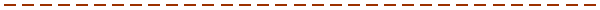 Record of ConfessionI ________________________________, the parent of _________________________________(Please print)						(Child’s name)Attest to the fact that my child received the Sacrament of Reconciliation in preparation for the Sacrament of the First Eucharist at _______________________________________.							(Church)________________________________		________________________________	(Parent signature)					(Date of confession)